Řešení – Linguistic Competentce________________________________________________________National parksThe man who posted himself to AustraliaBear lalke monster Autor: Lýdie Valešová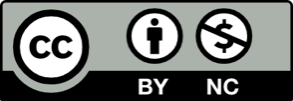 Toto dílo je licencováno pod licencí Creative Commons [CC BY-NC 4.0]. Licenční podmínky navštivte na adrese [https://creativecommons.org/choose/?lang=cs].1C2A3B4B5C6A7A8B9C10C11B12C13A14C15B1A2C3A4B5A6C7C8B9A10C11B12C13B14B15C1B2C3B4A5C6A7B8B9C10A11B12B13C14B15B